Polowanie na jelenie - jak się do niego przygotować?Jednym z częściej uprawianych polowań jest polowanie na jelenie. Co warto o nim wiedzieć?Polowanie na jelenie — istotne informacje i wskazówkiPolowanie to czynność, którą ludzkość wykonywała od początku swojego istnienia. Pozwalało to im na przetrwanie, gdyż to w ten sposób zdobywali oni pożywienie. Obecnie myślistwo to mniej popularna czynność, natomiast w dalszym ciągu cieszy się gronem osób zainteresowanych tych tematem. Jednym z bardziej słynnych polowań jest polowanie na jelenie, gdyż są to duże zwierzęta, których poroże, czy też skóry są bardzo pokaźne. Mało osób jednak wie, iż takie polowania są odpowiednio regulowane. Jak zatem powinno ono wyglądać i jak się do niego przygotować?Co warto wiedzieć o jeleniach?Chcąc udać się na polowanie na jelenie, warto dowiedzieć się więcej na temat zarówno samego gatunku, jak i obowiązujących przepisów. Jelenie to ssaki, które żyją w stadach, które składają się z byków, łań i cielaków, gdzie to łania jest przewodnikiem chmary. Są to zwierzęta, które można spotkać w wielu miejscach Polski, zwłaszcza w terenach leśnych z dostępem do rzek czy też mokradeł.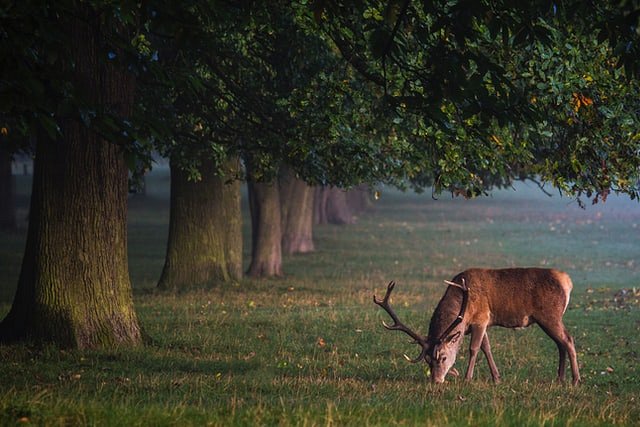 Polowanie na jelenie — jak się przygotować?Aby móc uczestniczyć w polowaniu, należy się do niego odpowiednio przygotować. Polowanie na jelenie jest regulowane pod względem okresów, w których można je wykonywać. Dodatkowo wymagane jest do tego odpowiednie uprawnienie, które nazywane jest uprawnieniem selekcjonerskim. Jeśli chcesz dowiedzieć się więcej na ten temat, wejdź na stronę Knieja.